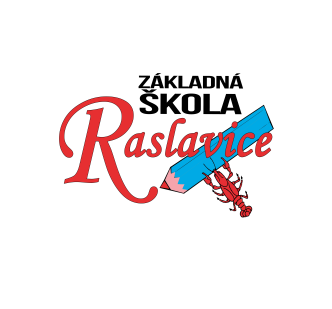 Inovovaný školský vzdelávací programpre žiakov s mentálnym postihnutímZákladná škola v RaslaviciachToplianska 14408641 RaslaviceISCED 1- Primárne vzdelávanieNázov iŠkVP:	Inovovaný školský vzdelávací program pre žiakov s mentálnym postihnutím Stupeň vzdelania: ISCED 1 - Primárne vzdelanieDĺžka štúdia: A variant – deväť rokovVyučovací jazyk: slovenskýŠtudijná forma: dennáDruh školy: štátnaPredkladateľNázov školy: Základná škola v RaslaviciachAdresa: Toplianska 144, 08641 RaslaviceIČO: 37873938Riaditeľ školy: Mgr. Martin KlempayKoordinátor pre tvorbu iŠkVP : Mgr. Monika Balážová, ZRŠĎalšie kontakty:	054/4792 229 - sekretariát0919 343 818 - školae-mail: zsraslavicebj@gmail.comZriaďovateľNázov: Obec RaslaviceAdresa : Hlavná 154, 08641 RaslaviceKontakty: 054/ 4792 222Platnosť dokumentu od: 30.8.2018Mgr. Martin Klempay        riaditeľ školyObsahSpôsob, podmienky ukončovania výchovy a vzdelávania a vydávaniedokladu o získanom vzdelaní žiaka	8.1 Organizácia prijímacieho konania	9.Osobitosti a podmienky výchovy a vzdelávania žiakov so špeciálnymivýchovno – vzdelávacími potrebami9.1 Ako pomáha naša škola žiakom so sociálne znevýhodneného prostredia 9.2 Individuálny výchovno-vzdelávací program/individuálny vzdelávací program9.3 Špecifiká hodnotenia vzdelávacích výsledkov žiakov so špeciálnovýchovno–vzdelávacími potrebami9.4 Odborné personálne zabezpečenie žiakov so špeciálno výchovno –vzdelávacími potrebamiVymedzenie vlastných cieľov a poslania výchovy a vzdelávaniaHlavné ciele výchovy a vzdelávania našej školy vyplývajú zo zamerania školy, ktoré vychádzajú z požiadaviek zriaďovateľa a rodičov.Vzdelávanie poskytuje východiskovú bázu pre postupné rozvíjanie kľúčových spôsobilostí žiakov ako základu všeobecného vzdelania prostredníctvom nasledujúcich cieľov:poskytnúť žiakom primerané možnosti skúmania ich najbližšieho kultúrneho a prírodného prostredia tak, aby získali záujem o poznávanie nového,	rozvíjať cieľavedome, systematicky a v tvorivej atmosfére osobnosť žiaka v poznávacej, sociálnej, emocionálnej a morálnej oblasti,viesť žiakov k spoznávaniu svojich schopností, k využívaniu svojich možností, rozvíjať a kultivovať svoju osobnosť, osvojiť si základy spôsobilosti učiť sa učiť sa a poznávať seba samého,podporovať kognitívne procesy a kompetencie žiakov kriticky a tvorivo myslieť prostredníctvom získavania vlastnej poznávacej skúsenosti a aktívnym riešením problémovumožniť žiakom získať základné pracovné zručnosti a návyky, aby ich mohli využiť pri ďalšom vzdelávaní aj v občianskom živote,vyvážene rozvíjať u žiakov kompetencie dorozumievať sa a porozumieť si, hodnotiť (vyberať a rozhodovať) a iniciatívne konať,podporovať rozvoj intrapersonálnych a interpersonálnych kompetencií, najmä otvorene vstupovať do sociálnych vzťahov, naučiť sa kooperovať v skupine,kolektíve a preberať na seba primeranú zodpovednosť, rozvíjať sociálnu vnímavosť a citlivosť k spolužiakom, učiteľom, rodičom, ďalším ľuďom a k svojmu kultúrnemu a prírodnému okoliu,viesť žiakov k tolerancii, znášanlivosti, porozumeniu a k akceptovaniu iných ľudí, ich duchovno-kultúrnych hodnôt, rovnosti pohlaví a priateľstva medzi národmi, národnostnými a etnickými skupinami, cirkvami a náboženskými spoločenstvami,naučiť žiakov uplatňovať svoje práva a súčasne plniť svoje povinnosti, niesť zodpovednosť za svoje zdravie, aktívne ho chrániť a upevňovať, chrániť životné prostredie.Stupeň vzdelaniaPrimárne vzdelanie získa žiak absolvovaním vzdelávacieho programu pre žiakov s mentálnym postihnutím, dokladom o získanom stupni vzdelania je vysvedčenie s doložkou.Vlastné zameranie školy Časť žiakov našej školy (cca 20%) tvoria žiaci zo sociálne znevýhodneného prostredia, preto výchovno-vzdelávacia činnosť na škole je náročná a vyžaduje si dobre pripravených, kvalifikovaných pracovníkov, ktorí sa musia naďalej vzdelávať a nachádzať vhodné inovatívne metódy a formy práce, aby aj žiaci vyžadujúci si osobitnú starostlivosť boli v škole úspešní.Našu prácu brzdia nielen nie len veľké medzery v sociálnom správaní, ale najmä jazyková bariéra. Keďže sú to žiaci s rečovou bariérou, veľký dôraz kladieme na uvedomelé čítanie, tvorivú komunikáciu a rozvíjanie slovnej zásoby. A preto sme vo vyučovacom predmete slovenský jazyk a literatúra pristúpili k navýšeniu časových dotácií.Po kognitívnej stránke je našim cieľom rozvíjať u žiakov s mentálnym postihnutím tvorivé myslenie, samostatnosť, aktivitu a sebahodnotenie. Priorita je najmä zvýšiť úroveň čitateľskej gramotnosti žiakov prostredníctvom čítania literatúry blízkej ich mentalite a kultúre a to inovatívnymi metódami výučby spisovného slovenského jazyka.Vo veľkej miere sa u žiakov s mentálnym postihnutím zameriavame na praktické činnosti a rozvíjanie praktických zručností, ktoré žiakov motivujú k ďalšiemu vzdelávaniu. Vyučovanie v špeciálnych triedach je zamerané hlavne na pracovné vyučovanie, v rámci ktorého žiaci nadobudnú praktické zručnosti v rôznych oblastiach, ktoré im umožnia ľahšie začlenenie sa medzi ostatnú populáciu. Získané zručnosti a návyky dokážu uplatniť pri ďalšom vzdelávaní, prípadne v domácnosti. Na vyučovaní vedieme žiakov ku kooperatívnemu učeniu a správaniu. Počas celého vzdelávania vedieme žiakov k nadobúdaniu sociálnych zručností. Na vyučovaní primerane využívame IKT, učíme žiakov pracovať s počítačom a internetom.V dnešnej dobe rapídne narastajú problémy v správaní, a preto chceme v tomto smere intenzívne pôsobiť. Aj napriek tomu, že s tvrdými drogami sme sa na našej škole nestretli, je potrebné sústavne pôsobiť proti fajčeniu a alkoholickým nápojom cez koordinátora prevencie, rodičov a všetkých vyučujúcich, účelným využívaním voľného času. Pri prevencii drogových závislostí sa chceme zamerať aj na iné aktivity ako besedy napríklad realizáciou žiackych projektov v tejto oblasti. Chceme si všímať talent v jednotlivých oblastiach a rozvíjať ho do maximálnej možnej miery účasťou žiakov na rôznych talentových súťažiach.Taktiež sa snažíme zvýšiť u žiakov finančné povedomie, s cieľom zvýšiť schopnosť využívať poznatky, zručnosti a skúsenosti na efektívne riadenie vlastných finančných zdrojov na zabezpečenie seba a svojej rodiny v reálnom živote.V neposlednom rade je našim zameraním – starostlivosť o individuálne začlenených, zdravotne oslabených a sociálne znevýhodnených žiakov. Systém starostlivosti im zabezpečujeme prostredníctvom individuálneho začlenenia s požadovanou starostlivosťou, zriaďovaním špeciálnych tried, zavádzaním asistentov učiteľa.Národná stratégia zvyšovania úrovne a kontinuálneho rozvíjania čitateľskej gramotnostiCieľom je zábavnými a zaujímavými formami práce s knihou, časopisom, komiksom, rôznymi článkami a aktivitami podporiť u žiakov dobrý a trvalý vzťah k čítaniu a poznávaniu nového. Vzbudiť záujem žiakov o čítanie, stimulovať ich k tvorivosti, k rozvoju prezentačných zručností, podnecovanie k vlastnej tvorbe. Vždy, v každom projekte, čítať a diskutovať o prečítanom, formulovať hlavné myšlienky, tvoriť vhodný nápis, interpretovať text, prezentovať vlastný názor, a využívať tieto poznatky.Národný štandard finančnej gramotnostiProjekt je zameraný na zvýšenie finančného povedomia žiakov s cieľom zvýšiť schopnosť využívať poznatky, zručnosti a skúsenosti na efektívne riadenie vlastných finančných zdrojov na zabezpečenie seba a svojej rodiny.Projekty realizované školouDlhodobé projektyZvýšenie inklúzie v ZŠ v Raslaviciach : 2018 – 2020Inkluzívny tým: špeciálny pedagóg, školský psychológ, 5 pedagogických asistentov3.1 Profil absolventa primárneho vzdelávaniaKľúčové kompetencie sú viacúčelové, lebo slúžia na výkon pracovných a mimopracovných (občianskych, spotrebiteľských, rodinných, zdravotných a iných) aktivít v osobnom živote. Majú nadpredmetový charakter a vzájomne sa prelínajú. Sú výsledkom celkového procesu celostného vzdelávania. K ich rozvíjaniu prispieva celý vzdelávací obsah, organizačné formy a metódy výučby, podnetné sociálno-emočné prostredie školy, programové aktivity uskutočňované v škole, ale aj v mimovyučovacej a v mimoškolskej činnosti. Vyvážene rozvíjajú perceptuálno-motorickú, kognitívnu a sociálno-emocionálnu oblasť osobnosti žiaka.V etape primárneho vzdelávania sú za kľúčové považované: komunikačné spôsobilosti, matematická a finančná gramotnosť a gramotnosť v oblasti prírodných vied a technológií, spôsobilosti v oblasti digitálnej gramotnosti (informačno-komunikačné technológie), spôsobilosti učiť sa učiť sa, riešiť problémy, ďalej sú toosobné, sociálne a občianske spôsobilosti, spôsobilosť chápať kultúru v kontexte avyjadrovať sa prostriedkami danej kultúry.3.1.1 Absolvent programu primárneho vzdelávania pre žiakov s ľahkým stupňom mentálneho postihnutia (variant A)Absolvent má osvojené základy čitateľskej, pisateľskej, matematickej, prírodovednej, kultúrnej a mediálnej gramotnosti.Absolvent programu primárneho vzdelávania pre žiakov s ľahkým stupňom mentálneho postihnutia disponuje na primeranej úrovni s nasledujúcimi kľúčovými kompetenciami:pozná a uplatňuje účinné techniky učenia sa,vyjadruje sa súvisle ústnou formou adekvátnou primárnemu stupňu vzdelávania a jeho narušenej komunikačnej schopnosti v materinskom, štátnom jazyku,rozumie obsahu písaného textu, dokáže ho ústne zreprodukovať,vie samostatne písomne komunikovať (nakoľko mu to umožňuje dosiahnutý stupeň vo vývine jemnej motoriky a aktuálna úroveň zrakovo-motorickej koordinácie),využíva základné matematické myslenie na riešenie praktických problémov v každodenných situáciách,vie používať vybrané informačné a komunikačné technológie pri učení sa, pozná riziká spojené s využívaním internetu a médií,získa základy uplatňovania kritického myslenia pri práci s informáciami,chápe základné prírodné javy v ich vzájomnej súvislosti, vie porovnávať a objavovať vzťahy medzi predmetmi a javmi,chápe dôležitosť ochrany svojho zdravia,rozpozná v škole a vo svojom najbližšom okolí určitý problém, premýšľa o jeho príčinách a vie navrhnúť riešenie podľa svojich vedomostí a skúseností,váži si seba i druhých, dokáže ústretovo komunikovať a spolupracovať,správa sa kultúrne, primerane okolnostiam a situáciám,cení si a rešpektuje kultúrno-historické dedičstvo a ľudové tradície,má osvojené základy pre tolerantné a empatické vnímanie prejavov iných kultúr,uvedomuje si, že má svoje práva a povinnosti, rešpektuje práva iných.Dĺžka štúdia a formy výchovy a vzdelania4.1 Dĺžka štúdiaDĺžka štúdia žiakov s mentálnym postihnutím v špeciálnej triede na základnej škole je nasledovná: A variant – deväť rokov. 4.2 Formy výchovy a vzdelávaniaV súčasnej dobe, do pedagogického procesu stále viac prenikajú inovačné trendy, preto naším cieľom je zamerať sa na hľadanie nových prístupov, metód a foriem.Vyučovacia hodina je taká organizačná forma vyučovania, pri ktorej učiteľ pracuje v presne vymedzenom čase so skupinou žiakov v učebni. Výučba v našej škole prebieha podľa stabilného rozvrhu hodín. Učiteľ pri výučbe využíva vhodné inovatívne metódy, zásady, prostriedky, aby dosiahol stanovené výchovno-vzdelávacie ciele. Vyučovacia hodina trvá 40, 45min.Z organizačných foriem výučby využívame výučbu v triede, v špecializovaných priestoroch školy ako je počítačová učebňa a výučbu mimo tried – v prírode, v múzeu, poznávacie výlety. Podľa počtu žiakov využívame frontálnu, skupinovú a individuálnu formu výučby.Učebné osnovyNaše učebné osnovy tvoria vlastný didaktický program vzdelávania pre každý predmet. Vychádzajú z Inovovaného Štátneho vzdelávacieho programu a reflektujú profil absolventa a zameranie školy.Učebné osnovy obsahujú:Charakteristiku predmetu – jeho význam v obsahu vzdelávania.Ciele predmetuKľúčové kompetencieObsah - tematické celkyObsahový  a výkonový  štandard  -  Témy,  prostredníctvom,  ktorých  rozvíjamekompetencie, obsah, prierezové témy a prepojenie s inými	predmetmi.Metódy a formy práce – stratégie vyučovania.Učebné zdroje sú zdrojom informácií pre žiakov. Sú to učebnice, odborná literatúra, odborné časopisy, náučné slovníky, materiálno-technické a didaktické prostriedky a pod..Hodnotenie predmetu.Súbor učebných osnov iŠkVP predstavujú:predmety, ktorých UO sú štandardmi iŠVP predmetov, u ktorých nedochádza v iŠkvP k žiadnym zásahom,predmety, ktorých UO sú štandardmi iŠVP predmetov, u ktorých dochádza k zvýšeniu časovej dotácie, ktorá sleduje zmenu kvality výkonu,predmety, ktoré majú nastavené vlastné UO ako osnovy nových vyučovacích povinných predmetov iŠVP a aktuálnych nepovinných predmetov.5.1 Vzdelávacie oblastiObsah primárneho vzdelávania pre žiakov s ľahkým stupňom mentálneho postihnutia je rozdelený do vzdelávacích oblastí, ktoré vychádzajú z obsahu vzdelávania a z kľúčových kompetencií. Vzdelávacie oblasti sú okruhy, do ktorých patrí problematika príbuzných vyučovacích predmetov. Zabezpečujú nadväznosť a previazanosť obsahujednotlivých	vyučovacích	predmetov	patriacich	do	konkrétnej	oblasti.	Umožňujúrozvíjanie medzipredmetových vzťahov.Tab. 1 Vyučovacie predmety vo vzdelávacích oblastiach pre žiakov s ľahkým stupňom mentálneho postihnutia pre primárne vzdelávanie I.stupeň s vyučovacím jazykom slovenským5.2 Prierezové témyPrierezové témy sa prelínajú vzdelávacími oblasťami. Odrážajú aktuálne problémy súčasnosti, sú určitým návodom na ich prevenciu a riešenie, ale zároveň slúžia aj na prehĺbenie základného učiva, zdôraznenie aplikačného charakteru, majú prispieť k tomu, aby si žiaci rozšírili rozhľad, osvojili si určité postoje, hodnoty, rozhodovanie. Prepájajú rôzne oblasti základného učiva, prispievajú ku komplexnosti vzdelávania žiakov a pozitívne ovplyvňujú proces utvárania a rozvíjania kľúčových kompetencií žiakov. Prierezové témy sú začlenené do predmetov podľa svojho obsahu a uvedené sú v učebných osnovách jednotlivých predmetov. Tiež sa môžu realizovať prostredníctvom samostatných projektov, seminárov, vyučovacích blokov, kurzov a pod. Súčasne prierezové témy môžu tvoriť samostatný vyučovací predmet z rámca voliteľných (disponibilných) hodín. Obidve formy sa môžu aj ľubovoľne kombinovať.Účinnosť pôsobenia prierezových tém sa môže zvýšiť relevantnými mimoškolskými aktivitami.V primárnom vzdelávaní majú prierezový charakter nasledujúce témy:Dopravná výchova – výchova k bezpečnosti v cestnej premávkeEnviromentálna výchova,Mediálna výchova,Ochrana života a zdravia.Regionálna výchova a ľudová kultúra,Multikultúrna výchova,Osobnostný a sociálny rozvoj,Výchova k manželstvu a rodičovstvu,5.2.1 Dopravná výchova – výchova k bezpečnosti v cestnej premávkeZámerom Dopravnej výchovy – výchovy k bezpečnosti v cestnej premávke je pripraviť žiakov na bezpečný pohyb v cestnej premávke – ako chodcov alebo cyklistov. Výučba sa uskutočňuje najmä v rámci predmetov prvouka a vlastiveda. Cieľom je:uplatňovať si zásady bezpečného správania sa v cestnej premávke podľa všeobecne záväzných právnych predpisov, a to ako chodec, korčuliar, cyklista, cestujúci (spolujazdec) a pod.,spôsobilosť pozorovať svoje okolie, vyhodnocovať situáciu z hľadiska bezpečnosti a aplikovať návyky bezpečného správania sa v cestnej premávke v praktickom živote,schopnosť zvládnuť techniku chôdze a jazdy na bicykli,schopnosť zvládnuť základné taktické prvky chôdze a jazdy v cestnej premávke,pochopiť význam technického stavu a údržby vozidiel pre bezpečnú jazdu v cestnej premávke a prakticky zvládnuť základné úlohy údržby bicykla,uvedomiť si význam technických podmienok dopravy a zariadení ovplyvňujúcich bezpečnosť cestnej premávky.Prierezová	téma	je	začlenená	pri	vhodných	témach	do	učebných	osnov	itématicko-výchovných plánov. Je realizovaná aj ako samostatná	organizačná	formavyučovania - teoretické vyučovanie a praktický výcvik na multifunkčnom ihrisku v mieste sídla školy.5.2.2 Environmentálna výchovaEnvironmentálna výchova sa ako prierezová téma prelína všetkými predmetmi,ale	najmä	prvoukou,	prírodovedou,	vlastivedou,	pracovným	vyučovaním,	etickouvýchovou. Umožňuje žiakom získať vedomosti, zručnosti, postoje a návyky k ochrane azlepšovaniu životného prostredia, ktoré sú dôležité pre trvalo udržateľný život na Zemi.Vedie	ich	na	veku	primeranej	úrovni	ku	komplexnému	pochopeniu	vzájomnýchvzťahov človeka, organizmov a  životného prostredia. Dôležité je,  aby žiaci získalivedomosti,	ale	aj	zručnosti,	ktorými	môžu	pomáhať	životnému	prostrediujednoduchými (primeranými a vhodnými) činnosťami – chrániť rastliny, mať kladnývzťah k domácim zvieratám a pod.Cieľom je:prispieť k rozvoju osobnosti žiaka tak, že nadobudne schopnosť chápať,analyzovať a hodnotiť vzťahy medzi človekom a jeho životným prostredím vo svojom okolí, pričom zároveň chápe potrebu ochrany životného prostredia na celom svetezískať vedomosti ale aj zručnosti, ktorými môžu pomáhať životnému prostrediu jednoduchými činnosťami, ktoré sú im primetané a vhodnéchrániť rastliny, zvieratá, mať kladný vzťah k domácim zvieratám, ale aj k zvieratám v prírode Organizačne je vhodné prierezovú tému začleniť do viacerých predmetov prostredníctvom jednotlivých tém, projektov alebo urobiť kurzovou formou, napríklad zamerať sa jeden týždeň na environmentálnuvýchovu – s teoretickou a praktickou časťou.V mesiaci apríl pri príležitosti Dňa Zeme venujeme tejto prierezovej téme zvlášť pozornosť organizovaním brigády čistenia okolia školy, besedy na tému – Ochrana životného prostredia, Naša Zem.5.2.3 Mediálna výchovaMédiá predstavujú významný faktor, ktorý vplýva na vývin osobnosti a socializáciu detí. Stali sa integrálnou súčasťou ich života, pričom si neuvedomujúdostatočne ich vplyv. Hlavným cieľom Mediálnej výchovy je položiť základy mediálnej gramotnosti žiakov a postupne zvyšovať úroveň schopností kriticky prijímať, analyzovať, hodnotiť a komunikovať širokú škálu mediálnych obsahov. Mediálna výchova dáva žiakom príležitosť a priestor na základnú orientáciu v mediálnom svete, osvojenie si stratégií zaobchádzania s rôznymi druhmi médií, ako aj osvojenie si kritického a bezpečného prístupu pri ich využívaní na veku primeranej úrovni. Dôležitou úlohou mediálnej výchovy na 1. stupni je vychádzať z bezprostredných skúseností žiakov s médiami a vytvoriť pre žiakov príležitosti na ich spracovanie. Cieľom je:lepšie porozumieť pravidlám fungovania mediálneho sveta a primerane veku sa v ňom orientovaťdokázať posudzovať mediálne šírené posolstvá, objavovať v nich to hodnotné, pozitívne formujúce ich osobnostný a profesionálny rast,dokázať si uvedomiť negatívne mediálne vplyvy na svoju osobnosť a snažiť sa ich zodpovedným prístupom eliminovať,tvoriť mediálne produkty5.2.4 Ochrana života a zdraviaZámerom prierezovej témy Ochrana života a zdravia je viesť žiakov k ochranesvojho zdravia a života, tiež zdravia a života iných ľudí prostredníctvom teoretických apraktických poznatkov, zručností v sebaochrane, poskytovania pomoci iným v prípadeohrozenia zdravia a života. Na veku primeranej úrovni integruje postoje, vedomosti azručnosti  žiakov  zamerané  na  zdravý  životný  štýl  a  ochranu  života  a  zdravia  vmimoriadnych	a	nepredvídateľných	situáciách.	Na	1.	stupni	sa	realizujeprostredníctvom	vyučovacích	predmetov	telesná	a	športová	výchova,	prvouka,prírodoveda, vlastiveda, výtvarná výchova, ako aj samostatných organizačných foriemvyučovania – didaktických hier.Cieľom je:poskytnúť žiakom potrebné teoretické vedomosti, praktické poznatky,osvojiť si vedomosti a zručnosti v sebaochrane a poskytovaní pomoci iným v prípad ohrozenia zdravia a života,formovať  predpoklady  na  dosiahnutie  vyššej  telesnej  zdatnosti  a  celkovejodolnosti organizmu na fyzickú a psychickú záťaž náročných životných situácií.Prierezová téma Ochrana života a zdravia (ISCED I) - je realizovaná ako samostatná organizačná forma vyučovania – Didaktické hry jedenkrát ročne v trvaní štyroch hodín.5.2.5 Regionálna výchova a tradičná ľudová kultúraPrierezová téma Regionálna výchova a ľudová kultúra úzko súvisí s prierezovoutémou Multikultúrna výchova, ale vo svojom obsahu sa ešte hlbšie zaoberá živým ahodnotným hmotným a nehmotným kultúrnym dedičstvom Slovenska. Poznanie svojhoregiónu,  jeho  kultúrneho  a  prírodného  bohatstva  prispieva  k  formovaniu  kultúrnejidentity a postupnému rozvíjaniu historického vedomia žiakov. Regionálna výchova aľudová kultúra je súčasťou obsahu všetkých povinných predmetov, najmä prvouky,prírodovedy, vlastivedy, slovenského jazyka a literatúry, výtvarnej výchovy, hudobnejvýchovy a etickej výchovy. Vhodnými formami sú tiež projekty, exkurzie, tematickévychádzky v regióne a pod.Cieľom je:vytvárať u žiakov predpoklady na pestovanie a rozvíjanie citu ku krásam svojho regiónu, prírody, staviteľstva, ľudového umenia a spoznávanie kultúrneho dedičstva našich predkovoboznámiť žiakov s históriou, tradíciami a kultúrou vlastnej obce, jej flóroua faunouV mesiaci apríl pri príležitosti Dňa Rómov (8.4.) venujeme tejto téme celý týždeň a bude prepojená s prierezovou témou multikultúrna výchova.5.2.6 Multikultúrna výchovaS aktuálnou realitou celosvetovej globálnej spoločnosti a s multikultúrnym charakterom slovenskej spoločnosti sa spájajú riziká predsudkov a stereotypov, ktoré sa prejavujú v rôznych podobách neznášanlivosti, rasizmu či xenofóbie. Žiaci sú každodenne vystavení rôznym kultúrnym vplyvom a dostávajú sa do kontaktu s príslušníkmi rôznych kultúr. Prostredníctvom spoznávania svojej kultúry a iných kultúr, histórie, zvykov a tradícií sa naučia rešpektovať tieto kultúry ako rovnocenné a dokážu s ich príslušníkmi konštruktívne komunikovať a spolupracovať. Pri realizáciiMultikultúrnej výchovy sa odporúča využívať také didaktické postupy a metódy, ktoréneučia stierať medzikultúrne rozdiely, ale pochopiť ich a akceptovať, ako aj rešpektovaťľudské práva.Cieľom je:výchovné pôsobenie zamerať na rozvoj chápania iných kultúr, akceptovanie iných kultúr, rozvoj medziľudskej tolerancie, spoznávanie iných kultúr a emocionálne pochopenie inej kultúry,dosiahnuť rovnoprávny prístup ku všetkým žiakom, pochádzajúcim z najrôznejšieho kultúrneho a sociálneho prostredia.viesť žiakov k uvedomeniu si povahy vlastného socio - kultúrneho prostrediapodporiť rozvoj kultúrnej gramotnosti žiakaviesť žiakov k chápaniu, aké miesto majú hodnoty vlastného kultúrneho prostredia medzi univerzálnymi ľudskými hodnotamipodporovať sebavedomie žiakov a schopnosti uplatniť sa vo vlastnej skupine vyvážene so schopnosťami spolupracovať s deťmi z iných skupínposkytovať dostatok podnetov pre zážitok rôznorodosti ľudského sveta, podnecovať záujem o okoliepodnecovať zvedavosť o odlišné kultúry v blízkom okolírozvíjať sebareflexiu a klásť základy kritického myslenia vo vzťahu k vlastnej aj k cudzím kultúramrozvíjať schopnosť riešiť konflikty pokojnou cestou a motivovať ich k aktívnemu .Prierezová téma multikultúrna výchova je zaradená do obsahu vzdelávania s ohľadom na slovenské kultúrne prostredie, kde po stáročia spolunažívali príslušníci rôzneho etnického, národného, náboženského a kultúrneho pôvodu.5.2.7 Osobnostný a sociálny rozvojCieľom je:rozvíjať u žiakov sebareflexiu (rozmýšľať o sebe), sebapoznávanie, sebaúctu, sebadôveru a s tým spojené prevzatie zodpovednosti za svoje konanie, osobný život a sebaovládanie,naučiť žiakov uplatňovať svoje práva, ale aj rešpektovať názory, potreby a práva ostatných, podporovať u žiakov rozvoj schopnosti uplatňovať prevenciu sociálnopatologických javov (šikanovanie, agresivita, užívanie návykových látok),pomáhať žiakom získavať a udržiavať si osobnostnú integritu,pestovať kvalitné medziľudské vzťahy,rozvíjať sociálne zručnosti potrebné pre život a spoluprácu.Prierezová téma sa prelína všetkými obsahovými vzdelávacími oblasťami, pričom sa pri jej uskutočňovaní berú do úvahy aktuálne potreby žiakov.5.2.8 Výchova k manželstvu a rodičovstvuDôležitou súčasťou osobnostného rozvoja žiakov na 1. stupni je príprava na zodpovedné medziľudské vzťahy, manželstvo a rodičovstvo. Prierezová téma Výchova k manželstvu a rodičovstvu je zameraná na utváranie základných vedomostí a zodpovedných postojov v oblasti partnerských vzťahov a rodičovstva v súlade s vedeckými poznatkami a etickými normami. Pri realizácii tém je nevyhnutné vychádzať zo životnej reality žiakov v konkrétnej triede, ich veku, zrelosti, vývinového štádia. Podmienkou je taktný a citlivý prístup pedagóga.Cieľom uplatňovania tejto prierezovej témy je prispieť k tomu, aby (si) žiak:osvojil základné poznatky o biologických, psychických a sociálnych zmenách, ktoré ovplyvňujú vývin jeho osobnosti v súčasnosti i v budúcnosti;získal základné predpoklady pre zodpovedné rozhodnutia v oblasti medziľudských vzťahov;uprednostňoval  základné  princípy  zdravého  životného  štýlu  a  nerizikovéhosprávania vo svojom (každodennom) živote.Prierezová téma je začlenená pri vhodných témach do učebných osnov i tématicko-výchovných plánov.Učebný plán6.1 Rámcový učebný plánRámcový učebný plán stanovuje časové dotácie vyučovacích predmetov v ŠVP podľa ročníkov. Vymedzuje počet voliteľných (disponibilných) hodín, ktoré škola konkretizuje vo svojom školskom vzdelávacom programe nasledujúcimi spôsobmi:navýši hodinovú dotáciu existujúcim vyučovacím predmetom ŠVPPoznámky k RUP sú pre školu záväzné, škola si však môže v rámci svojho učebného plánu vytvoriť ďalšie poznámky podľa svojich potrieb a možností. Škola môže pri tvorbe školského vzdelávacieho programu rozdeliť hodinové dotácie a vzdelávacie štandardy na celý stupeň vzdelávania pri zachovaní postupnosti jednotlivých vzdelávacích štandardov a celkového počtu vyučovacích hodín jednotlivých učebných predmetov.Tab.2 Inovovaný rámcový učebný plán pre žiakov s ľahkým stupňom mentálneho postihnutia pre 1. –8 . ročníkPoznámkyVoliteľné (disponibilné) hodiny škola využila na:vyučovacie predmety, ktoré rozširujú a prehlbujú obsah predmetov zaradených do štátneho vzdelávacieho programu;Vyučovacie predmety, ktorých obsah je doplnením vyučovacieho predmetu pre žiakov so špeciálnymi výchovno-vzdelávacími potrebami, ktorí nemôžu napredovať v rámci bežných vyučovacích hodín a ktorí postupujú podľa individuálnych vzdelávacích programov;špecifické vyučovacie predmety pre žiakov so špeciálnymi výchovno-vzdelávacími potrebami.Pri prestupe žiaka škola v prípade zistených odlišností zohľadní žiakovi ich kompenzáciu spravidla v priebehu jedného školského roku.Podľa tohto rámcového učebného plánu sa vzdelávajú aj žiaci so zdravotným znevýhodnením, ktorí sú v triede začlenení v rámci školskej integrácie.Maximálny počet vyučovacích hodín v týždni pre žiakov prvého a druhého ročníka nesmie byť vyšší ako 23, pre žiakov tretieho a štvrtého ročníka nesmie byť vyšší ako 26.Prvý cudzí jazyk sa vyučuje od 3. ročníka v rámci dotácie ŠVP.Vyučovacia hodina má 45 minút. 6-ta vyučovacia hodina má so súhlasom zriaďovateľa 40 minút.7.Prierezová téma - Ochrana života a zdravia - je realizovaná ako samostatná organizačná forma vyučovania – ISCED I - Didaktické hry jedenkrát			ročne v trvaní štyroch hodín.8.Prierezová téma - Dopravná výchova – ISCED I - je realizovaná ako samostatná organizačná forma vyučovania - teoretické vyučovanie a praktický výcvik na multifunkčnom ihrisku v mieste sídla školy.Spôsob, podmienky ukončovania výchovy a vzdelávania a vydávanie dokladu o získanomvzdelaní žiakaÚspešným absolvovaním vzdelávacieho programu pre žiakov s mentálnym postihnutím podľa § 16 ods. 3 písm. a) zákona č. 245/2008 Z. z. žiak získa primárne vzdelanie. Dokladom o získanom stupni vzdelania je vysvedčenie s doložkou.Na vysvedčení posledného ročníka sa uvedie stupeň dosiahnutého vzdelania nasledovne: „Žiak (žiačka) získal (získala) primárny stupeň vzdelania“. Ak žiak ukončil povinnú školskú dochádzku uvedú sa údaje o ukončení povinnej školskej dochádzky nasledovne: „Žiak (žiačka) ukončil (ukončila) povinnú školskú dochádzku“. Ak ukončil povinnú školskú dochádzku v nižšom ako poslednom ročníku aj ročník ukončenia povinnej školskej dochádzky.V doložke vysvedčenia žiaka so zdravotným znevýhodnením sa uvádzajú skutočnosti súvisiace s jeho vzdelávaním, ako napríklad vzdelávanie podľa individuálneho vzdelávacieho programu, variant vzdelávacieho programu, podľa ktorého bol vzdelávaný.Vnútorný systém kontroly a hodnoteniaVnútorný systém hodnotenie kvality zameriame na dve oblasti:Hodnotenie žiakovHodnotenie pedagogických zamestnancov8.1 Hodnotenie vzdelávacích výsledkov práce žiakovCieľom hodnotenia vzdelávacích výsledkov žiakov v škole je poskytnúť žiakovi a jeho rodičom spätnú väzbu o tom, ako žiak zvládol danú problematiku, v čom má nedostatky, kde má rezervy a aké sú jeho pokroky. Súčasťou hodnotenia je tiež povzbudenie do ďalšej práce, návod, ako postupovať pri odstraňovaní nedostatkov.Pri hodnotení a klasifikácii výsledkov žiakov vychádzame z Metodický pokyn č. 19/2015 na hodnotenie a klasifikáciu prospechu a správania žiakov s mentálnym postihnutím – primárne vzdelávanie ev. č.: 2015-7248/8803:2-10F0budeme dbať na to, aby sme prostredníctvom hodnotenia nerozdeľovali žiakov na úspešných a neúspešných.hodnotenie budeme robiť na základe určitých kritérií, prostredníctvom ktorých budeme sledovať vývoj žiaka.pri hodnotení učebných výsledkov žiakov sa bude brať do úvahy možný vplyv zdravotného znevýhodnenia žiaka na jeho školský výkonbudeme odlišovať hodnotenie spôsobilosti od hodnotenia správaniaHodnotenie vzdelávacích výsledkov žiakov je neoddeliteľnou súčasťou výchovnovzdelávacieho procesu. Jeho cieľom je poskytnúť žiakovi a jeho rodičom spätnú väzbu o tom, ako žiak zvládol danú problematiku (hodnotenie prepojenia so zručnosťami a spôsobilosťami), v čom má nedostatky, kde má rezervy, aké sú jeho pokroky. Súčasťou hodnotenia je tiež povzbudenie do ďalšej práce a návod, akopostupovať pri odstraňovaní nedostatkov. Cieľom je zhodnotiť prepojenie vedomostí so zručnosťou a spôsobilosťou.Dbáme na to, aby sme prostredníctvom hodnotenia nerozdeľovali žiakov na úspešných a neúspešných. Hodnotenie robíme na základe vývoja dosahovaných individuálnych výsledkov a iných súvisiacich kritérií, prostredníctvom ktorých sledujeme vývoj žiaka. Pri hodnotení učebných výsledkov žiakov berieme do úvahy vplyv zdravotného znevýhodnenia žiaka na jeho školský výkon. Odlišujeme hodnotenie spôsobilostí od hodnotenia správania.Prospech žiaka s ľahkým stupňom mentálneho postihnutia vo vzdelávacom variante A v prvom až ôsmom ročníku sa vykonáva formou klasifikácie – známkami 1 - 5 v predmetoch slovenský jazyk a literatúra, matematika, vecné učenie , vlastiveda, pracovné vyučovanie. Predmety hudobná výchova, výtvarná výchova, telesná výchova, náboženská výchova a etická výchova sa neklasifikuje. V prípravnom ročníku vo variante A sa predmety rozvoj komunikačných schopností, rozvoj grafomotorických zručností, vecné učenie, matematika, pracovné vyučovanie hodnotí slovným hodnotením. Predmety hudobná výchova, výtvarná výchova, telesná výchova sa neklasifikujú.8.2 Hodnotenie pedagogického zamestnancaHodnotenie zamestnancov sa realizuje formou:pozorovania pracovného výkonu (hospitácie),rozhovoru,sebahodnotením,posudzovaním podľa kritérií,výsledkov žiakov, ktorých učiteľ vyučuje (prospech, žiacke práce, didaktické testy zadané naraz vo všetkých paralelných triedach, úspešnosť prijatia žiakov na vyšší stupeň školy, výsledky celoplošného testovania a pod.),hodnotenie pedagogických a odborných zamestnancov manažmentom školy.Osobitosti a podmienky na výchovu a vzdelávanie žiakov so špeciálnymi výchovno-vzdelávacími potrebami     Naša škola je otvorená pre všetkých žiakov, ktorí sa u nás chcú vzdelávať a pre ktorích vieme vytvoriť vhodné podmienky na výchovu a vzdelávanie. Naša škola zabezpečuje starostlivosť o žiakov so špeciálno výchovno-vzdelávacími potrebami (ŠVVP).  Naším cieľom pri výchove a vzdelávaní je, aby  žiaci so ŠVVP  získali potrebné vedomosti a zručnosti, aby ich vedeli správne použiť. Cieľom školy je podpora socializácie týchto žiakov, ich lepšia príprava pre bežný život – občiansky i profesionálny. Súčasne podporujeme prístup majoritnej spoločnosti k akceptácii ľudí so zdravotným postihnutím, či sociálnym znevýhodnením. aby boli komunikatívni, flexibilní a tvoriví. V zmysle Európskej sociálnej charty vytvárame podmienky pre uplatnenie práva žiakov so ŠVVP na slobodnú voľbu povolania, ktorá zohľadňuje ich predpoklady, zvyškový potenciál, potreby trhu práce,             v neposlednom rade aj aplikáciu predpisov týkajúcich sa bezpečnosti a ochrany zdravia pri práci. Pri výchove a vzdelávaní detí, pre ktoré z rôznych príčin nie je postup podľa vzdelávacieho programu možný, je potrebné postupovať podľa individuálnych vzdelávacích programov.Do kategórie žiakov so ŠVVP patrí:žiak so zdravotným znevýhodnením:žiak so zdravotným postihnutím - je žiak s mentálnym postihnutím, sluchovým postihnutím, zrakovým postihnutím, telesným postihnutím, s narušenou komunikačnou schopnosťou, s autizmom alebo ďalšími pervazívnymi vývinovými poruchami alebo s viacnásobným postihnutím,žiak s chorým alebo zdravotne oslabeným - je žiak s ochorením, ktoré je dlhodobého charakteru a žiak vzdelávajúci sa v školách pri zdravotníckych zariadeniach,žiak s vývinovými poruchami - je žiak s poruchou aktivity a pozornosti, žiak s vývinovou poruchou učenia,žiak s poruchou správania - je žiak s narušením funkcií v oblasti emocionálnej alebo sociálnej okrem žiaka s poruchou aktivity a pozornosti a žiaka s vývinovou poruchou učenia.Za žiaka so zdravotným znevýhodnením v základnej škole je možné považovať len takého žiaka, ktorému príslušné poradenské zariadenie po diagnostických vyšetreniach vydalo písomné vyjadrenie k školskému začleneniu. Žiak, ktorý sa na základe výsledkov zo psychologického vyšetrenia nachádza v pásme podpriemeru (vrátane tzv. hraničného pásma), nie je žiakom so zdravotným znevýhodnením.žiak zo sociálne znevýhodneného prostredia – žiakom zo sociálne znevýhodneného prostredia je žiak žijúci v prostredí, ktoré vzhľadom na sociálne, rodinné, ekonomické a kultúrne podmienky nedostatočne podnecuje rozvoj mentálnych, vôľových, emocionálnych vlastností žiaka, nepodporuje jeho socializáciu a neposkytuje mudostatok primeraných podnetov pre rozvoj jeho osobnosti.žiak s nadaním – žiakom s nadaním je žiak, ktorý má nadpriemerné schopnosti v intelektovej oblasti, v oblasti umenia alebo športu alebo v týchto oblastiach dosahuje v porovnaní s rovesníkmi mimoriadne výkony a prostredníctvom výchovy a vzdelávaniasa jeho nadanie cielene rozvíja.9.1	Ako pomáha naša škola žiakom so sociálne znevýhodnenéhoprostrediaSociálne znevýhodnenie je široký fenomén, často výsledok celého komplexu faktorov, s ktorými sa stretáva skoro každý učiteľ i škola tak ako aj naša škola. Nie všetky deti majú možnosť vyrastať v rodinnom prostredí, ktoré by im poskytovalo žiaduce podmienky pre ich osobnostný a sociálny rozvoj.Pod pojmom sociálne znevýhodnené prostredie rozumieme prostredie, kde absentujú základné pedagogické, psychologické, materiálne, kultúrne, demografické faktory prispievajúce k integrite osobnosti, ako je nízka životná úroveň, nízky stupeň vzdelania, negramotnosť, chudoba, nezamestnanosť, alkoholizmus, zdravotné postihnutie, spolužitie viacerých generácií v malom priestore, násilie, nezáujem o deti, nízka miera starostlivosti o deti, rozvodovosť a pod.Sociálna pedagogika hovorí o sociálnej znevýhodnenosti v podobe neschopnosti rodičov vychovávať deti, nespôsobilosť pochopiť základné potreby detí, absencia akýchkoľvek hodnôt v rodine či nezvládnutie rodičovskej roly.Výchovne menej podnetné prostredie je často spojené so sociálne znevýhodneným prostredím, ale môže byť prítomné aj pri priemerných alebo nadpriemerných sociálnoekonomických pomeroch rodiny. Je charakteristické nedostatočnými podnetmi pre optimálny vývin dieťaťa najmä po stránke psychickej. Dieťa má nedostatok podnetov na rozvoj kognitívnych schopností, rozvoj zmyslov, citov a charakterových vlastností. Spôsobuje to buď nedostatok času na výchovu dieťaťa alebo nezáujem o výchovu dieťaťa.Ako pomáha naša škola žiakom so sociálne znevýhodneného prostrediačastejšie konzultácie s rodinou – rodinné návštevy pedagógov,spolupráca asistenta učiteľa pri riešení problémov,zabezpečenie stravovania a školských pomôcok pre žiakov v hmotnej núdzi - Ministerstvo školstva v roku 2008 zaviedlo niekoľko motivačných činiteľov pre žiaka zo sociálne znevýhodneného prostredia: príspevok na stravu, školské pomôcky a motivačné štipendium. Zákon o pomoci v hmotnej núdzi a o zmene a doplnení niektorých zákonov (599/2003 Z. z.) presne vymedzuje, kto môže byť prijímateľom dotácií,individuálny prístup zo strany pedagógov,zavádzanie nultého ročníka pre žiakov zo sociálne znevýhodneného prostredia, ktorí nedosiahli školskú zrelosť. Zriadenie nultého ročníka vychádza z potreby pomôcť deťom, ktoré pochádzajú zo sociálne a výchovne nedostatočne podnetného prostredia alebo nenavštevovali predškolské zariadenie a z rozličných dôvodov majú odloženú povinnú školskú dochádzku. Táto skupina detí je špecifická tým, že potrebuje zvláštny prístup. Preto sa predpokladá, že aj nultý ročník bude špecifický. Špecifická bude aj práca učiteľa s týmito deťmi, jeho prístup k tejto skupine detí a správny výber metód a foriem práce.Výchova a vzdelanie žiakov zo sociálne znevýhodneného prostredia sa uskutočňuje:v škole v bežných triedach spoločne s ostatnými žiakmi školy,Vo všetkých organizačných formách vzdelávania je potrebné vytvárať žiakom zo sociálne znevýhodneného prostredia špecifické podmienky pre ich úspešné vzdelávanie a uspokojovanie ich špeciálnych výchovno-vzdelávacích potrieb.9.2	Individuálny výchovno-vzdelávací program/individuálny vzdelávacíprogramV súčastnosti je veľké percento žiakov, ktorí koncepciu výchovy a vzdelávania v škole nezvládajú alebo výrazne zaostávajú. Ak má žiak závažné problémy v učení je potrebné mu pomôcť.Dnes už vieme, že potreby znevýhodnených žiakov sa natoľko odlišujú od potrieb ostatných žiakov, že je nevyhnutné zamyslieť sa nad spôsobmi ich vzdelávania a vzdelávanie riešiť prostriedkami, ktoré sa viac či menej odlišujú od štandardných. Na zabezpečenie realizácie uvedenej úlohy slúžia individuálne vzdelávacie programy. Dôležité je uvedomiť si rozdiel medzi individuálnym vzdelávacím programom, ktorý je komplexným dokumentom zohľadňujúcim diagnózu žiaka, jeho individuálne špeciálno-pedagogické potreby, zabezpečenie jeho vzdelávania a individuálnym vzdelávacímplánom, ktorým rozumieme úpravu učebných osnov v tých predmetoch, kde to je nevyhnutné. Individuálny výchovno-vzdelávací program je súčasťou povinnej dokumentácie individuálne integrovaného žiaka so ŠVVP. Školský zákon definuje, čo má IVVP obsahovať (základné informácie o žiakovi a vplyve jeho diagnózy na výchovno-vzdelávací proces, požiadavky na úpravu prostredia triedy, učebných postupov, učebných plánov, učebných osnov, na organizáciu výchovno-vyučovacieho procesu a požiadavky na zabezpečenie kompenzačných pomôcok, špeciálnych učebných pomôcok a personálnej pomoci ). IVVP sa v praxi využívajú pomerne krátko. Ich vypracovanie je jedným z najväčších problémov učiteľov, ktorí sa pri ich tvorbe sa stretávajú s množstvom nejasností súvisiacich s nedostatkom vedomostí a informácií (Krčáhová, Šestáková, 2013, s.13).9.3 Špecifiká hodnotenia vzdelávacích výsledkov žiakov s mentálnym postihnutímŽiaci sa hodnotia podľa metodických pokynov na hodnotenie a klasifikáciu žiakov s mentálnym postihnutím Metodický pokyn č. 19/2015 na hodnotenie a klasifikáciu prospechu a správania žiakov s mentálnym postihnutím – primárne vzdelávanie ev. č.: 2015-7248/8803:2-10F09.4 Odborné personálne zabezpečenie žiakov so špeciálno výchovno–vzdelávacími potrebamiV rámci starostlivosti o žiakov so špeciálno výchovno-vzdelávacími potrebami škola veľmi úzko spolupracuje so zariadeniami výchovného poradenstva – CPPPaP pre ZŠ v Bardejove a SCŠPP Tročany. V rámci starostlivosti o týchto žiakov je zabezpečená práca so špeciálnymi pedagógmi.V rámci projektu Zvýšenie inklúzie v ZŠ Raslavice zabezpečuje odborno-pedagogickú pomoc inkluzívny tím v zložení 1 špeciálny pedagóg, 1 školský psychológ, 5 asistentov učiteľa. Zo štátneho rozpočtu sú financovaní 2 asistenti učiteľa.9.5 Materiálno-technické a priestorové podmienky školy-učebne špeciálny tried- interaktívna tabuľa- počítače- školský bazén- logopedické hry- telocvičňa- multisenzorická miestnosť- bezpodnetná miestnosť- školská jedáleň- odborné učebne a dielne- školské ihrisko- školské dopravné ihrisko- canis terapia- biofeedback- lega- pracovné listy- hra DOOBLE, hry na rozvoj slovnej zásoby- texty na čítanie s porozumením- človeče, pexesá, tangramy, spoločenské hry- DVD prehrávač1.Vymedzenie vlastných cieľov a poslania výchovy a vzdelávania 1.Vymedzenie vlastných cieľov a poslania výchovy a vzdelávania 1.Vymedzenie vlastných cieľov a poslania výchovy a vzdelávania 1.Vymedzenie vlastných cieľov a poslania výchovy a vzdelávania 2.Stupeň vzdelania Stupeň vzdelania Stupeň vzdelania 3.Vlastné zameranie školy Vlastné zameranie školy Vlastné zameranie školy 3.1 Profil absolventa primárneho vzdelávania  Profil absolventa primárneho vzdelávania 3.1.1Abslvent programu primárneho vzdelávaniapre žiakov s ľahkým stupňom mentálneho postihnutia (A variant) pre žiakov s ľahkým stupňom mentálneho postihnutia (A variant) 4.Dĺžka štúdia a formy výchova a vzdelávania Dĺžka štúdia a formy výchova a vzdelávania Dĺžka štúdia a formy výchova a vzdelávania 4.1  Dĺžka štúdia  Dĺžka štúdia4.2  Formy výchovy a vzdelávania   Formy výchovy a vzdelávania 5.Učebné osnovyUčebné osnovy5.1 Vzdelávacie oblasti  Vzdelávacie oblasti 5.2  Prierezové témy  Prierezové témy5.2.1  Dopravná výchova - výchova k bezpečnosti v cestnej premávke 5.2.2  Environmentálna výchova 5.2.3  Mediálna výchova5.2.4  Ochrana života a zdravia 5.2.5  Regionálna výchova a tradičná ľudová kultúra 5.2.6  Multikultúrna výchova 5.2.7  Osobnostný a sociálny rozvoj 5.2.8  Výchova k manželstvu a rodičovstvu 6.Učebný plán Učebný plán Učebný plán 6.1Rámcový učebný plán Rámcový učebný plán 8. Vnútorný systém kontroly a hodnotenia8. Vnútorný systém kontroly a hodnotenia9.1Hodnotenie vzdelávacích výsledkov práce žiakov9.2Hodnotenie pedagogického zamestnancaVZDELÁVACIA OBLASŤVZDELÁVACIA OBLASŤVYUČOVACIE PREDMETYVYUČOVACIE PREDMETYJAZYK A KOMUNIKÁCIAJAZYK A KOMUNIKÁCIASLOVENSKÝ JAZYK A LITERATÚRASLOVENSKÝ JAZYK A LITERATÚRAROZVÍJANIEKOMUNIKAČNEJSCHOPNOSTIROZVÍJANIE GRAFOMOTORICKÝCHROZVÍJANIE GRAFOMOTORICKÝCHZRUČNOSTÍMATEMATIKAAPRÁCASMATEMATIKAINFORMÁCIAMIČLOVEK A PRÍRODAČLOVEK A PRÍRODAVECNÉ UČENIEČLOVEK A SPOLOČNOSŤČLOVEK A SPOLOČNOSŤČLOVEK A SPOLOČNOSŤVLASTIVEDAČLOVEK A HODNOTYČLOVEK A HODNOTYETICKÁ VÝCHOVA /NÁBOŽENSKÁVÝCHOVA/NÁBOŽENSTVOVÝCHOVA/NÁBOŽENSTVOČLOVEK A SVET PRÁCEČLOVEK A SVET PRÁCEPRACOVNÉ VYUČOVANIEPRACOVNÉ VYUČOVANIEUMENIE A KULTÚRAUMENIE A KULTÚRAHUDOBNÁ VÝCHOVAVÝTVARNÁ VÝCHOVAVÝTVARNÁ VÝCHOVAZDRAVIE A POHYBTELESNÁ A ŠPORTOVÁ VÝCHOVATELESNÁ A ŠPORTOVÁ VÝCHOVAVzdelávacia oblasťPredmetRočníkRočníkRočníkRočníkRočníkRočníkRočníkRočníkVzdelávacia oblasťPredmet12345678Jazyka komunikáciaSJL8+18+18+176+16+15+15+1Matematika a informácieMAT4+14+14+14+14+14+14+14+1Matematika a informácieINF1111ČlovekaprírodaVEC1+11+11+1ČlovekaprírodaFYZ11ČlovekaprírodaCHEČlovekaprírodaBIO11ČlovekaspoločnosťVLA2+123ČlovekaspoločnosťDEJ11ČlovekaspoločnosťGEG11ČlovekaspoločnosťOBN11Človek a hodnotyNAV ETV+11111Človek a svetPVC1+12+13+144+144+14+1Umenie a kultúraHUV11111111Umenie a kultúraVYV1111+11+11+11+11+1Zdravie a pohybTSV22222222ZákladZáklad1819202122232424Voliteľné h.Voliteľné h.44444344SpoluSpolu2223242526262828